Rozpočtové opatření č. 18/2021Schválené Radou města Klimkovice dne 18. 8. 2021Rada města Klimkovice s c h v a l u j e úpravu rozpočtu pro rok 2021 - rozpočtové opatření č. 18/2021, kterým se:snižují výdaje §              pol            Název                                                                                                                                             Částka3639         5xxx	       Komunální služby a územní rozvoj j.n.                                       	o                200.000,00 Kč                                Celkem se výdaje snižují                                                                              o               200.000,00 Kčzvyšují příjmyzvyšují příjmy§polNázevČástka43502xxxDomovy pro seniory  UZ 359o180.040,00 KčCelkem se příjmy zvyšujío 180.040,00 Kč                                       zvyšují výdaje                                       zvyšují výdaje§polNázevČástka64025xxxFinanční vypořádání  UZ 359o180.040,00 Kč36315xxxVeřejné osvětlenío82.600,00 Kč22125xxxSilniceo117.400,00 KčCelkem se výdaje zvyšujío 380.040,00 Kč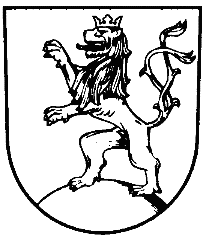 